NÁRODNÁ RADA SLOVENSKEJ REPUBLIKYV. volebné obdobieČíslo: CRD-3105/2011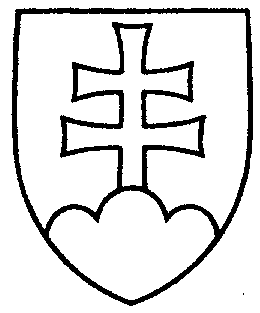 792UZNESENIENÁRODNEJ RADY SLOVENSKEJ REPUBLIKYz 3. februára 2012k návrhu poslancov Národnej rady Slovenskej republiky Martina Fronca, Pavla Hrušovského a Pavla Abrhana na vydanie zákona, ktorým sa mení a dopĺňa zákon č. 131/2002 Z. z.
o vysokých školách a o zmene a doplnení niektorých zákonov v znení neskorších predpisov (tlač 463)	Národná rada Slovenskej republiky	po prerokovaní uvedeného návrhu zákona v druhom a treťom čítaní	s c h v a ľ u j enávrh poslancov Národnej rady Slovenskej republiky Martina Fronca, Pavla Hrušovského a Pavla Abrhana na vydanie zákona, ktorým sa mení a dopĺňa zákon
č. 131/2002 Z. z. o vysokých školách a o zmene a doplnení niektorých zákonov v znení neskorších predpisov, v znení schválených pozmeňujúcich a doplňujúcich návrhov. Pavol  H r u š o v s k ý   v. r.  predsedaNárodnej rady Slovenskej republikyOverovatelia:Peter  M u r á n s k y   v. r.Andrej  K o l e s í k   v. r.